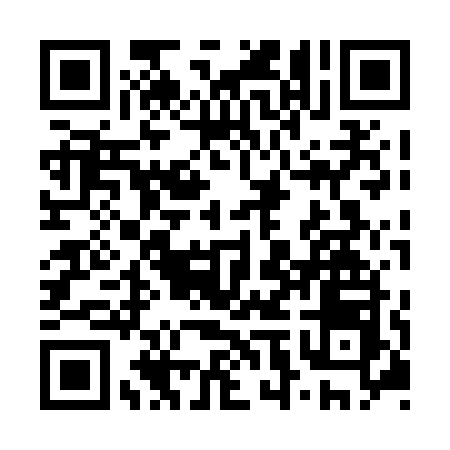 Prayer times for Tancook Island, Nova Scotia, CanadaMon 1 Jul 2024 - Wed 31 Jul 2024High Latitude Method: Angle Based RulePrayer Calculation Method: Islamic Society of North AmericaAsar Calculation Method: HanafiPrayer times provided by https://www.salahtimes.comDateDayFajrSunriseDhuhrAsrMaghribIsha1Mon3:445:361:216:429:0510:582Tue3:445:371:216:429:0510:573Wed3:455:371:216:429:0410:564Thu3:465:381:216:419:0410:565Fri3:475:391:216:419:0410:556Sat3:485:391:226:419:0310:547Sun3:495:401:226:419:0310:538Mon3:515:411:226:419:0310:539Tue3:525:421:226:419:0210:5210Wed3:535:421:226:419:0210:5111Thu3:545:431:226:409:0110:5012Fri3:565:441:226:409:0010:4913Sat3:575:451:236:409:0010:4714Sun3:585:461:236:398:5910:4615Mon4:005:471:236:398:5810:4516Tue4:015:481:236:398:5810:4417Wed4:035:491:236:388:5710:4218Thu4:045:501:236:388:5610:4119Fri4:065:511:236:378:5510:4020Sat4:075:521:236:378:5410:3821Sun4:095:521:236:378:5310:3722Mon4:105:541:236:368:5210:3523Tue4:125:551:236:358:5110:3424Wed4:135:561:236:358:5010:3225Thu4:155:571:236:348:4910:3126Fri4:175:581:236:348:4810:2927Sat4:185:591:236:338:4710:2728Sun4:206:001:236:328:4610:2629Mon4:216:011:236:328:4510:2430Tue4:236:021:236:318:4410:2231Wed4:256:031:236:308:4210:21